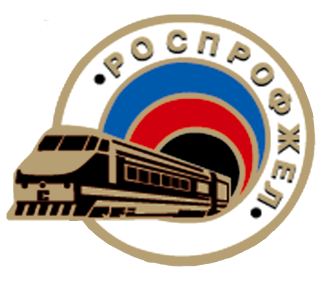 Комитет межрегиональной общественной организации –Дорожной территориальной организации профсоюзана  Московской железной дорогеТульское региональноеобособленное подразделениеЮрист консультируетВОПРОС: Что работодатель должен выдать работнику в день увольнения?ОТВЕТ: Работодатель должен: ознакомить работника под роспись с приказом об увольнении и выдать работникутрудовую книжку в день увольнения  или предоставить сведения о трудовой деятельности (статья 84.1,  66.1 Трудового Кодекса РФ );произвести с работником окончательный расчет (выплатить всю причитающуюся зарплату, компенсацию за все неиспользованные отпуска, выходное пособие и другие компенсации, если они положены в соответствии с законодательством, трудовым договором, соглашением о расторжении трудового договора) (статья 140, часть 1 ст.127 Трудового Кодекса РФ).по письменному заявлению работникапредоставить заверенные надлежащим образом не позднее 3-х рабочих дней со дня подачи заявления(ст. 62 Трудового Кодекса РФ):- копии документов, связанных с работой (приказы о приеме, переводах,  увольнении  и т.п.)(статья 84.1 Трудового Кодекса РФ); -  справку 2-НДФЛ (ст. 230 Налогового Кодекса РФ) для  оформления налогового вычета по факту покупки жилья, выплаты взносов по ипотечному кредиту, оплаты обучения. Понадобится новому работодателю, если сотрудник имеет право на уменьшение налоговых отчислений;- справку о заработке и взносах в фонд обязательного социального страхования (ст. 4.1 Закона РФ "Об обязательном социальном страховании на случай временной нетрудоспособности и в связи с материнством" № 255-ФЗ), содержащая сведения об отчислениях за последние 2 года или за фактический период трудоустройства, если он меньше двух лет,  для определения размера выплат по больничному листу;- справку о взносах на пенсионное страхование (статья 14 Закона РФ"Об индивидуальном (персонифицированном) учете в системе обязательного пенсионного страхования"№ 27-ФЗ), для предоставления в Пенсионный фонд при расчете пенсии;- справку о средней заработной плате (статья 3 Федерального Закона«О занятости населения в РФ»№ 1032-1-ФЗ РФ) для расчета пособия по безработице, если уволившийся сотрудник в короткое время не сможет трудоустроиться и решит зарегистрироваться в службе занятости.________________________________________________________________________________________Правовая инспекция труда профсоюза                                                                                                                                            тел. 3-20-86